                                                               Application Submission Date:___/___/_____  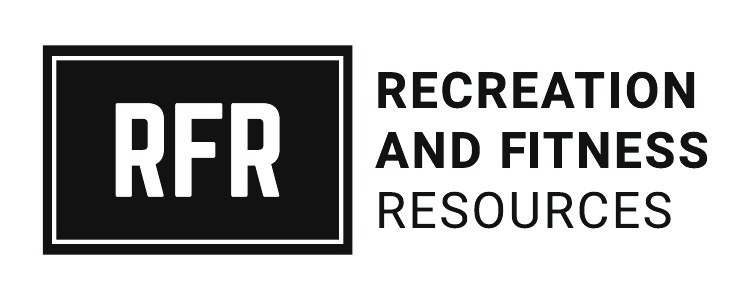 Recreation and Fitness Resources Scholarship Application Recreation and Fitness Resources offers a needs-based scholarship fund made available by individual and business contributions.  It can provide you with a membership or program scholarship you can afford, whether you are applying as an individual or a family.  A family is defined as a “membership unit,” meaning all members of the submitting household. Application Process (Please read carefully):   Complete this application in its entirety.  Applications not entirely filled out will delay processing.  If there are any missing documents, an attempt to contact will be made and the applicant will be responsible for supplying the missing document.  Once an application and all applicable documents are turned in to Recreation and Fitness Resources, please allow 14 days for applications to be processed.  You will receive an email (or letter if you request) within two weeks of your application, notifying you whether or not you have been approved for assistance, and the length of your scholarship.  After your award letter has been received, bring it with you to the Bayfield Rec Center to activate your membership. Here at RFR we award scholarships ranging from a 40-60% decrease in membership dues or program fees.  Awards are good until April 15 of the following year, at which time your membership will automatically terminate.  If you would like to continue at the end of your time, you will need to inform the Member Service team of this and fill out a new scholarship application if still applicable.  Memberships must be activated within 60 days of the award letter date.  If a membership is not activated within 60 days, the applicant must reapply. Membership Payment Options:   Payment must be provided to activate membership.  There are 2 different options for payment when activating a membership.  In addition, Red Cliff Tribal Employees may also have their monthly payment withheld from their pay.Monthly Automatic Credit or Debit Card Withdrawal – Provide your card information to get started with this payment option. We will notify you ahead of time when this payment will be taken out of your account.Monthly, Quarterly or Annual  Payments - Payments can be made with cash or check or credit card.  Questions or Concerns?  Call RFR at 715-779-5408 or email info@recreationandfitnessresources.orgotal household income and submit documents 	  STEP ONE: Enter Household Information                                           Full Name: DOB:_____/_____/_______ Age:_______ Gender:_______ Phone #: Email: Address: City:   					 State:			Zip: STEP TWO:  Verify current total household income and submit documents 	 What is the total annual household income?  $______________ Special Circumstances (if any): _______________________________________________ Submit a copy of the appropriate documents that verify your income for all adults in household, such as: REQUIRED BY ALL APPLICANTS: Last year’s tax return – form 1040 OR non-filing letter from IRS www.irs.gov or (800)829-1040.  Applicants who do not have copies of their federal tax return or are not required to file taxes may receive a free statement that verifies they have filed their return or are not required to by law. Telephone Request available from the IRS by calling 1-800-908-9946. Non-filers can expect to receive a paper IRS Verification of Non-filing Letter at the address provided in their telephone request within 5 to 10 days from the time of the request.  A Verification of Non-filing Letter can also be obtained using the IRS Get Transcript Tool or by filing IRS Form 4506-T. Low-income families are unlikely to satisfy the security requirements to use the online Get Transcript tool.SSI/Disability Award Letter (if applicable) Award letter or disbursement history for ALL government assistance (if applicable) 2 paystubs OR a letter from employer verifying income (if applicable) Unemployment income verification letter (if applicable) If living in a group home or boarding – provide letter from home verifying that you are a current resident. Comments or explanation for missing document(s): ________________________________________________________________________________________________________________________________________________________________________________________________________________________________________________________________________________________________________________________________________________________________________________________________________________________________________________________________________________________________________________________________________________________________________________________________________STEP THREE:  Sources of Income  Other Income:   Please report your monthly sources of income. STEP FOUR:  Signature 	 I hereby certify that the information supplied herein is true, accurate and complete to the best of my knowledge.  I am also aware that it is my responsibility to notify RFR in writing of any changes in the information supplied in this application such as income, address, living arrangement, marital status or other matters that might affect my eligibility for financial assistance.  I understand that failure to comply with RFR policies can and may result in immediate revocation of membership and program privileges.  I understand my RFR scholarship memberships will be for a duration of 6 or 12 months, and will remain in effect until terminated at the end of that time.  If I wish to end the membership early, notification in writing by the 20th of the month in which I wish to end the membership is required. Membership rates are subject to increase: Notice of increase of membership rates will be notified 30 days in advance.  Please make sure that we have current contact info at all times. _________________________________________________                   ____/____/_______ Signature Applicant   	 	 	                        	 	                                                      Date List additional household members (proof of same address may be requested): List additional household members (proof of same address may be requested): List additional household members (proof of same address may be requested): List additional household members (proof of same address may be requested): List additional household members (proof of same address may be requested):     	Full Name 	 	 Birthdate Relationship 1.________________________________/___/___ ___________________2.______________________________ __/___/___ ___________________3.______________________________ __/___/___ ___________________4.______________________________ __/___/___ ___________________5.______________________________ __/___/___ ___________________6.______________________________ __/___/___ ___________________Wages$Tips$SSI$Alimony$Child Support$Disability$Unemployment$Other$Other$Other$Other$